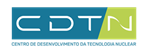 REQUERIMENTO DE AUXÍLIO DE ALUNOS DA PÓS-GRADUAÇÃO PARA PARTICIPAÇÃO EM EVENTOSREQUERIMENTO DE AUXÍLIO DE ALUNOS DA PÓS-GRADUAÇÃO PARA PARTICIPAÇÃO EM EVENTOSREQUERIMENTO DE AUXÍLIO DE ALUNOS DA PÓS-GRADUAÇÃO PARA PARTICIPAÇÃO EM EVENTOSREQUERIMENTO DE AUXÍLIO DE ALUNOS DA PÓS-GRADUAÇÃO PARA PARTICIPAÇÃO EM EVENTOSREQUERIMENTO DE AUXÍLIO DE ALUNOS DA PÓS-GRADUAÇÃO PARA PARTICIPAÇÃO EM EVENTOSRevisão de 19/03/2024Aluno(a):Deve ser o 1o autor do trabalho.Aluno(a):Deve ser o 1o autor do trabalho.Aluno(a):Deve ser o 1o autor do trabalho.Aluno(a):Deve ser o 1o autor do trabalho.Aluno(a):Deve ser o 1o autor do trabalho.Assinatura do(a) aluno(a):Assinatura do(a) aluno(a):Assinatura do(a) aluno(a):Assinatura do(a) aluno(a):Nível: Nível: Nível: Nível: Nível: Orientador(a):Orientador(a):Orientador(a):Orientador(a):Orientador(a):Assinatura do(a) orientador(a):Assinatura do(a) orientador(a):Assinatura do(a) orientador(a):Assinatura do(a) orientador(a):Evento:Evento:Evento:Evento:Evento:Evento:Evento:Evento:Evento:Período: Período: Período: Período: Período: Cidade:Cidade:Cidade:Cidade:Cidade:UF/Estado/Província:UF/Estado/Província:UF/Estado/Província:UF/Estado/Província:País: País: País: País: País: Título do trabalho a ser apresentado:Título do trabalho a ser apresentado:Título do trabalho a ser apresentado:Título do trabalho a ser apresentado:Título do trabalho a ser apresentado:Título do trabalho a ser apresentado:Título do trabalho a ser apresentado:Título do trabalho a ser apresentado:Título do trabalho a ser apresentado:Tipo de apresentação: Tipo de apresentação: Tipo de apresentação: Tipo de apresentação: Tipo de apresentação: Tipo de apresentação: Tipo de apresentação: Tipo de apresentação: Tipo de apresentação: Justificativa/observações:Justificativa/observações:Justificativa/observações:Justificativa/observações:Justificativa/observações:Justificativa/observações:Justificativa/observações:Justificativa/observações:Justificativa/observações:Valores requeridos em Reais ($).Valores requeridos em Reais ($).Valores requeridos em Reais ($).Valores requeridos em Reais ($).Valores requeridos em moeda estrangeira.Valores requeridos em moeda estrangeira.Valores requeridos em moeda estrangeira.PassagensPassagensTaxa de inscriçãoTaxa de inscriçãoDiáriasDiáriasTotalTotalDados Bancários do(a) aluno(a)Dados Bancários do(a) aluno(a)Dados Bancários do(a) aluno(a)Dados Bancários do(a) aluno(a)Dados Bancários do(a) aluno(a)Dados Bancários do(a) aluno(a)Dados Bancários do(a) aluno(a)Dados Bancários do(a) aluno(a)Dados Bancários do(a) aluno(a)Banco:Agência:Agência:Agência:Conta-Corrente:Conta-Corrente:Conta-Corrente:CPF:CPF:Anexos obrigatórios ao requerimento: 1) carta de aceite do trabalho; 2) cópia do abstract; 3) informações sobre o evento (folder, endereço na internet etc);  4) histórico escolar.Anexos obrigatórios ao requerimento: 1) carta de aceite do trabalho; 2) cópia do abstract; 3) informações sobre o evento (folder, endereço na internet etc);  4) histórico escolar.Anexos obrigatórios ao requerimento: 1) carta de aceite do trabalho; 2) cópia do abstract; 3) informações sobre o evento (folder, endereço na internet etc);  4) histórico escolar.Anexos obrigatórios ao requerimento: 1) carta de aceite do trabalho; 2) cópia do abstract; 3) informações sobre o evento (folder, endereço na internet etc);  4) histórico escolar.Anexos obrigatórios ao requerimento: 1) carta de aceite do trabalho; 2) cópia do abstract; 3) informações sobre o evento (folder, endereço na internet etc);  4) histórico escolar.Anexos obrigatórios ao requerimento: 1) carta de aceite do trabalho; 2) cópia do abstract; 3) informações sobre o evento (folder, endereço na internet etc);  4) histórico escolar.Anexos obrigatórios ao requerimento: 1) carta de aceite do trabalho; 2) cópia do abstract; 3) informações sobre o evento (folder, endereço na internet etc);  4) histórico escolar.Anexos obrigatórios ao requerimento: 1) carta de aceite do trabalho; 2) cópia do abstract; 3) informações sobre o evento (folder, endereço na internet etc);  4) histórico escolar.Anexos obrigatórios ao requerimento: 1) carta de aceite do trabalho; 2) cópia do abstract; 3) informações sobre o evento (folder, endereço na internet etc);  4) histórico escolar.REQUERIMENTO DE AUXÍLIO DE ALUNOS DA PÓS-GRADUAÇÃO PARA PARTICIPAÇÃO EM EVENTOSRevisão de 19/03/2024Prestação de contas(Deve ser prestada no máximo após uma semana da participação no evento*)Certificado de apresentação de trabalhoCaso o aluno tenha recebido recurso Auxílio de Estudante (depósito em conta corrente), devem ser apresentados, também, se pertinente, os seguintes documentos:Recibo da compra da passagem e canhotos dos bilhetes (originais), Recibo da taxa de inscrição (original)*O aluno será considerado inadimplente pela falta da sua prestação de contas Assinatura do(a) orientador(a): 	Prestação de contas(Deve ser prestada no máximo após uma semana da participação no evento*)Certificado de apresentação de trabalhoCaso o aluno tenha recebido recurso Auxílio de Estudante (depósito em conta corrente), devem ser apresentados, também, se pertinente, os seguintes documentos:Recibo da compra da passagem e canhotos dos bilhetes (originais), Recibo da taxa de inscrição (original)*O aluno será considerado inadimplente pela falta da sua prestação de contas Assinatura do(a) orientador(a): 	Prestação de contas(Deve ser prestada no máximo após uma semana da participação no evento*)Certificado de apresentação de trabalhoCaso o aluno tenha recebido recurso Auxílio de Estudante (depósito em conta corrente), devem ser apresentados, também, se pertinente, os seguintes documentos:Recibo da compra da passagem e canhotos dos bilhetes (originais), Recibo da taxa de inscrição (original)*O aluno será considerado inadimplente pela falta da sua prestação de contas Assinatura do(a) orientador(a): 	